David C of Patriot Care is requesting automated grouped and cross corp consolidated reports within adilas. Reports should be able to be filtered by Hour, Day, Week, Month, Year. Reports should include a visual (graph). All reports should be on one page or available by one click from one page. He wants multiple people to have access to the reports so that operations can use it for ordering and production. Reporting data points include: People: New Customer Counts, Average Queue Time, Total Number of Invoices (Per Day). Product: Sales, Purchase and Production Reports grouped by category (flower, pre rolls, edibles ect) and by weight (.5g, 1.75g, 2.5g, 3.5g, 7g ect). Settings / Filters at top of page: Choose one, many, or All Corps (Phase 2)Choose one, many or All Locations (Phase 1)Settings / Filter for Date and Display typeDefault to todays date – provide to from dates.Default to Day – select Hourly, Daily, Weekly, Quarterly, YearlyMaster Print- Print format for all 5 reports. 	Header: People –Report 1: Customer Report	New Count	Total Count – Drill down for by type. Chart type: Report 2: Customer Queue	Total Count	Average Queue Time (Start to Finish)	Average POS Time (start cart to finish)	Header: Product & Sales Report 3: Sales & ProfitCategory	Weight		QTY		Gross Sales	Net Sales	Net ProfitChart Type:Report 4: Production Category	Weight		QTY		Total Extended CostsChart TypeReport 5: On HandCategory	Weight		QTY		Total Extended CostsChart Type: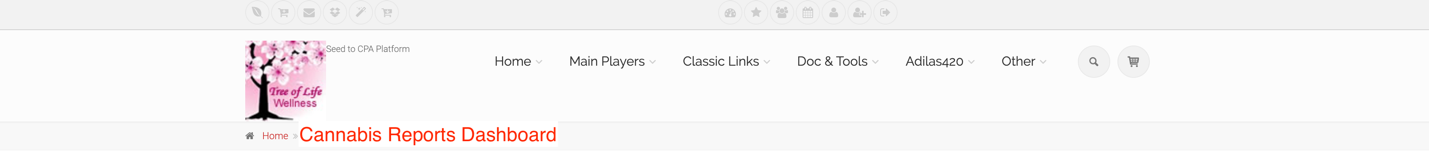 Pate Settings: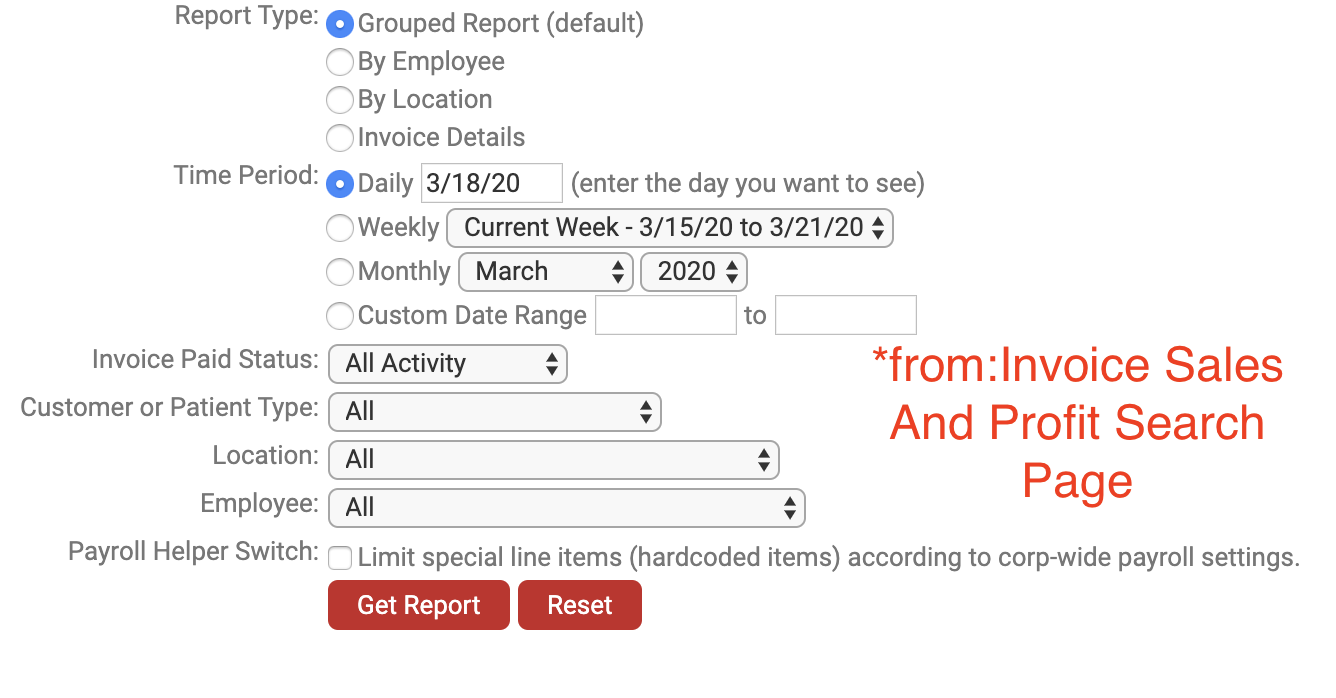 PRINT ALL Option: Print to PDF ViewCustomer Reports(MMJ Operation Home Page)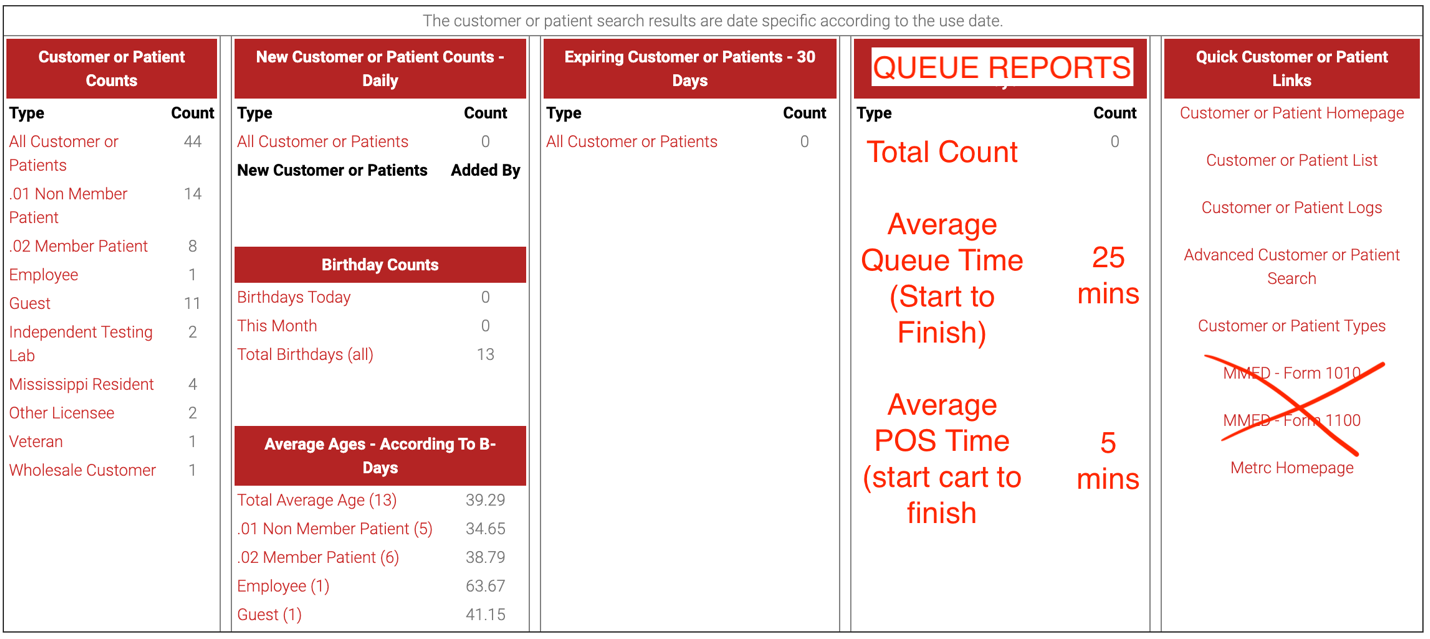 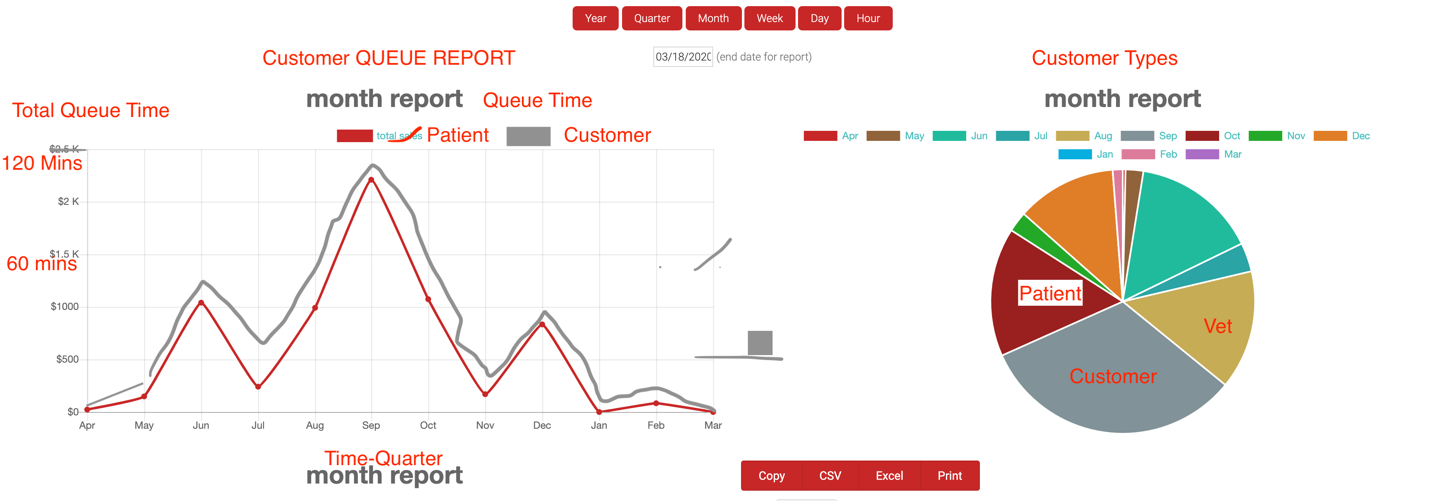 Sales Reports: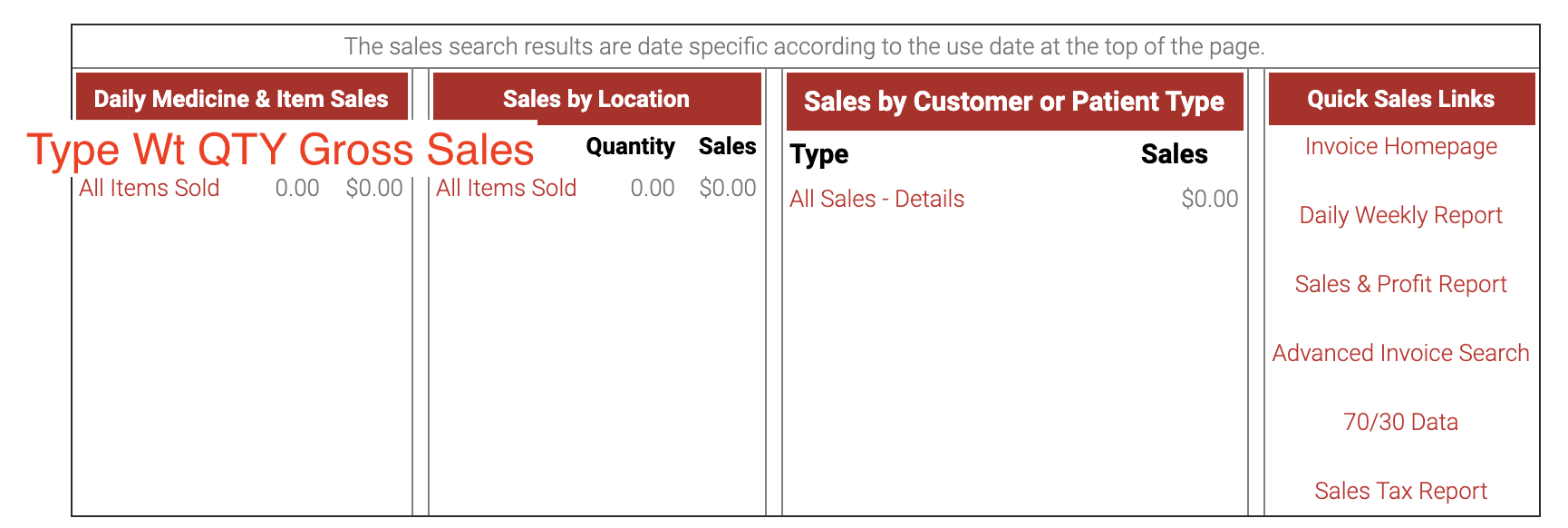 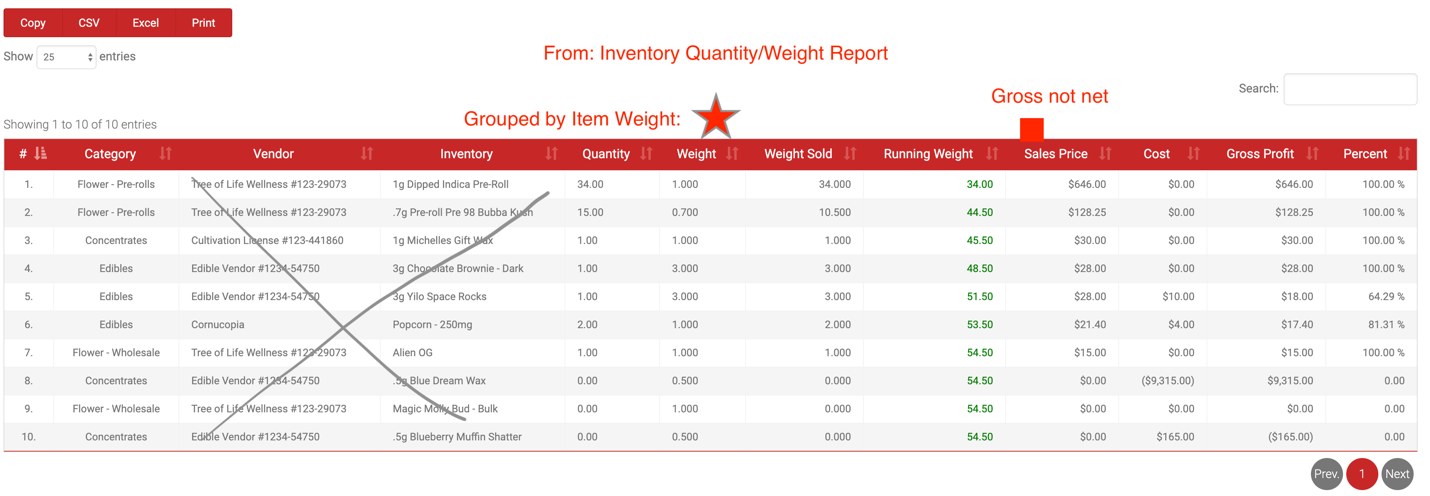 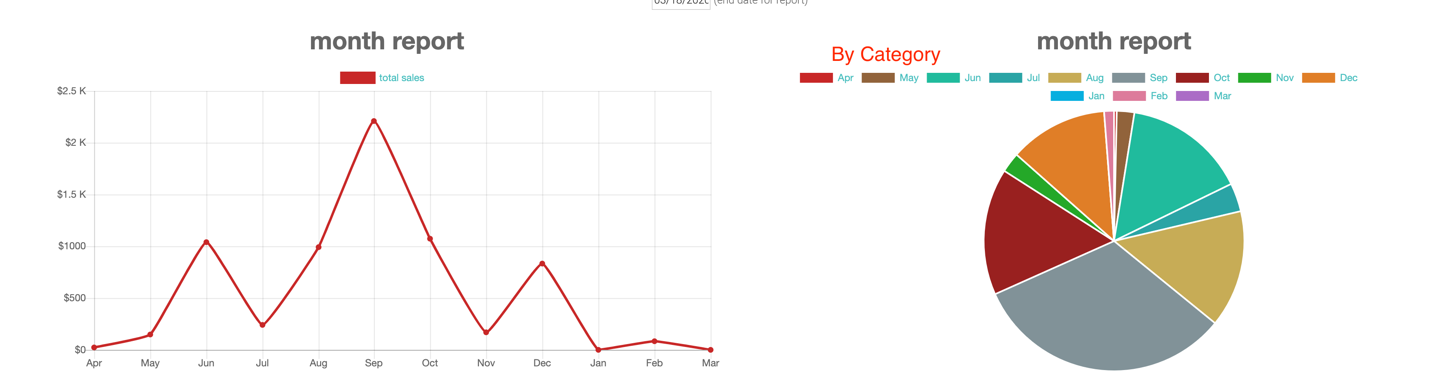 PO Reports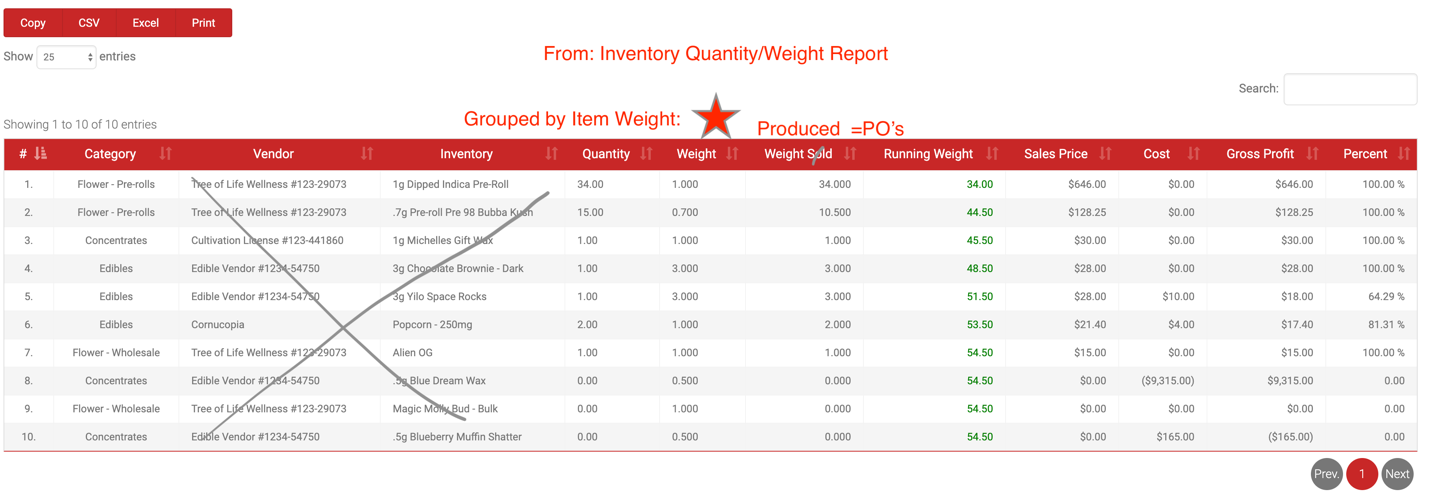 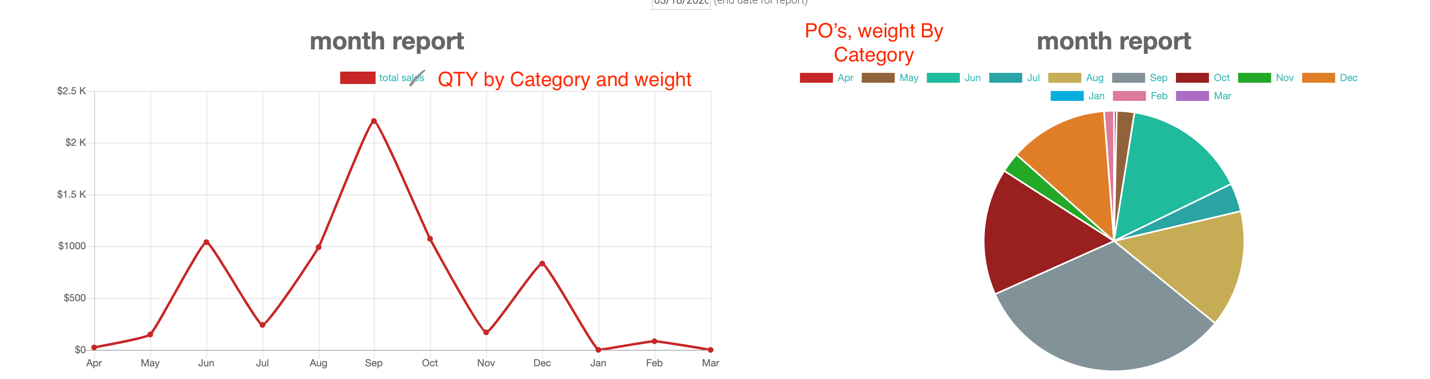 DRAFT Visuals: Supporting Images: Settings & Report 1 & 2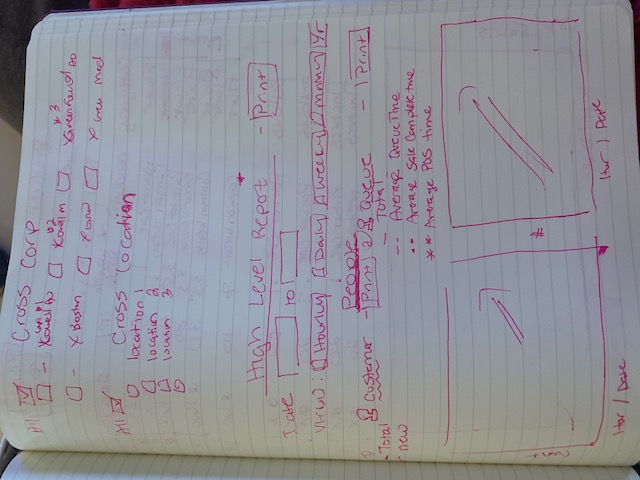 Report 3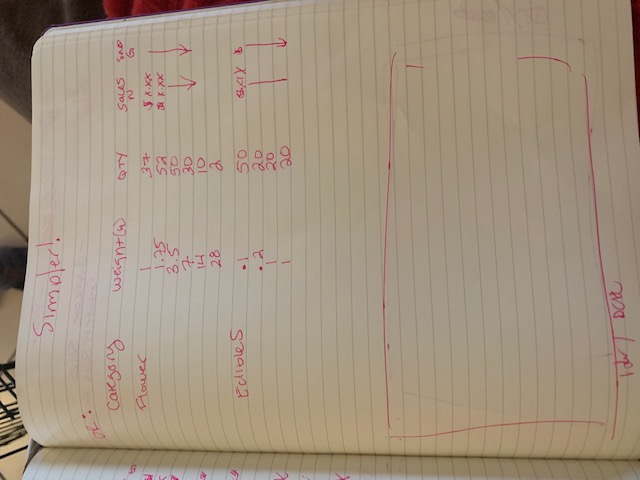 Report 4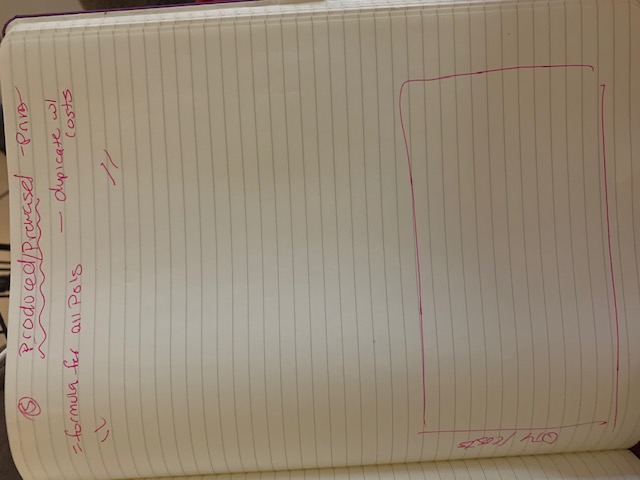 Report 5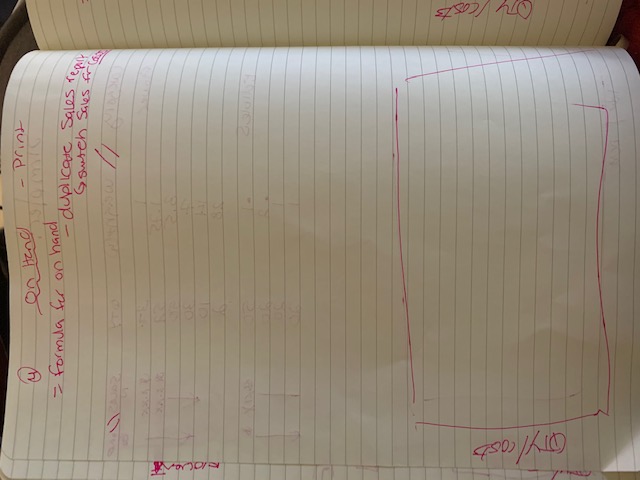 